Явдотівська НСЗШс. Явдотівка2012 рікТурнир знатоков русского языкаЦель. Обобщить материал и систематизировать знания учащихся по вопросам синтаксиса, которые рассматривались в курсе русского языка в 8 классе ; совершенствовать умения и навыки работы в группах; развивать осознанное восприятие и воспроизведение услышанного, устную и письменную речь, умение анализировать языковой материал и применять знания на практике; раскрывать творческие способности учащихся, навыки самостоятельной работы с учебником и справочной литературой ; воспитывать интерес к изучению русского языка.Ход турнираІ. Презентация команд «Давайте познакомимся».К конкурсу «Давайте познакомимся» ученики должны приготовить следующее :- придумать название команды ;- составить девиз команды ;- нарисовать эмблему.Оценивается оригинальность названия, эстетичность оформления эмблемы, содержательность девиза, а также его знание всеми представителями команды ; в какой форме происходит презентация.Команда 1 «Лингвисты»Девиз :                               Девиз наш : дружба и успех !                                           Мы победим сегодня всех !Эмблема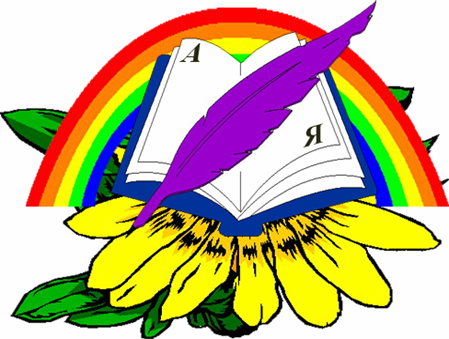 Команда 2 «Архивариус»Девиз :                         Преграды в пути нам не помеха.                                     Всегда и во всём мы добьёмся успеха !Эмблема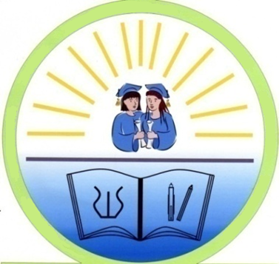 ІІ. Конкурс «Спеши, не спеши, а поторапливайся» ( проверка теоретических знаний ).Задание : за 2 минуты команда должна ответить на вопросы ведущего (учителя). Если игроки не знают ответа, то говорят «дальше». Ответить в таком случае может другая команда. Количество баллов соответствует количеству правильных ответов на вопросы.Вопросы для  команды «Лингвисты»1). Что такое словосочетание ?2). Что называется грамматической основой предложения ?3). Какие бывают предложения по цели высказывания ?4). Могут ли односоставные предложения быть распространёнными ?5). Что такое дополнение ?6). Какие бывают составные сказуемые ?7). В каких предложениях не бывает подлежащего ?8). Какой знак ставится при обособлении ?9). Какие слова называются вводными ?10). Определение, выраженное существительным, называется … ?11). При помощи каких союзов соединяются однородные члены предложения?12). Как называются союзы : и, да, ни – ни, не только… но и ?Вопросы для команды «Архивариус»1). С синтаксической точки зрения серебряное кольцо это… ?2). Что такое управление ?3). Какие предложения бывают по эмоциональной окраске ?4). В чем выражается грамматическое значение предложения ?5). Что такое сказуемое ?6). Назовите второстепенные члены предложения.7). Может ли инфинитив употребляться в качестве подлежащего ?8). Что такое обращение ?9). Чем может выражаться обособленное определение ?10). Являются ли членами предложения вводные слова ?11). К какой группе по значению принадлежат такие вводные слова и сочетания слов : по – моему, по – вашему, как говорят, по словам очевидцев?12). Чем может быть выражен главный член в безличном предложении ?Дополнительные вопросы1). Назовите способы подчинительной связи в словосочетании.2). Является ли сочетание слов деревья распустились словосочетанием ?3). По количеству грамматических основ предложения бывают …4). Что изучает синтаксис ?5). Как называется обычный порядок слов в предложении ?6). На какие вопросы отвечает сказуемое ?7). Чем чаще всего бывает выражено дополнение ?8). Предложения с одним главным членом называются …9). Чем однородные определения отличаются от неоднородных ?10). Если обобщающее слово стоит перед однородными членами предложения, то после него ставится …11). Когда запятая при однородных членах предложения не ставится ?12). Какие члены предложения могут быть обособленными ?ІІІ. Конкурс «Берись дружно – не будет сутужно» ( Задание выполняет вся команда ). Какая команда первая и правильно справится с заданием.Задание : прочитать текст. Установить границы предложений.       Рано утром ребята собрались возле пустыря каждый пришёл со своим орудием труда лопатой граблями корзиной вёдрами перед ними была непростая задача давно уже собирались пустырь превратить в зелёный парк отдыха для этого ездили в местное лесничество за саженцами привезли много декоративных и фруктовых деревьев вместе взялись за работу дружная работа приносит удовольствие и пользу.Исправленный текст :Рано утром ребята собрались возле пустыря. Каждый пришёл со своим орудием труда : лопатой, граблями, корзиной, вёдрами. Перед ними была непростая задача. Давно уже собирались пустырь превратить в зелёный парк отдыха. Для этого ездили в местное лесничество за саженцами. Привезли много декоративных и фруктовых деревьев. Вместе взялись за работу. Дружная работа приносит удовольствие и пользу.ІV. Конкурс на завершение «Собери предложение»Какая команда быстрее и правильно восстановит предложение ( слова перепутаны ).Театра городского арию артист оперы спел из «Запорожец за Дунаем»Предложение : Артист городского театра спел арию из оперы «Запорожец за Дунаем».V. Подведение итогов. Приветствие команд, Награждение 